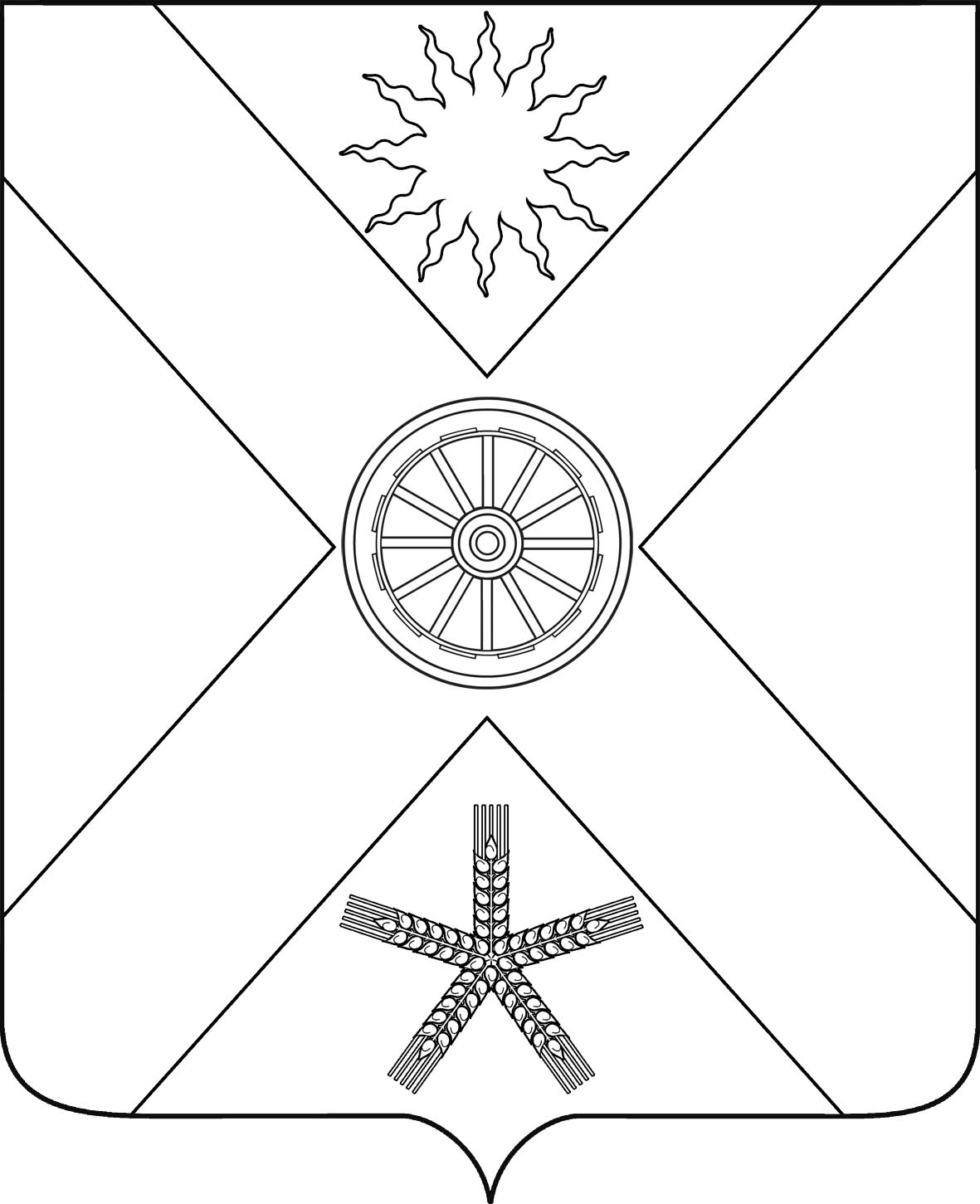 РОССИЙСКАЯ ФЕДЕРАЦИЯРОСТОВСКАЯ ОБЛАСТЬПЕСЧАНОКОПСКИЙ РАЙОНМУНИЦИПАЛЬНОЕ ОБРАЗОВАНИЕ                        «ПЕСЧАНОКОПСКОЕ      СЕЛЬСКОЕ   ПОСЕЛЕНИЕ»АДМИНИСТРАЦИЯ ПЕСЧАНОКОПСКОГО СЕЛЬСКОГО ПОСЕЛЕНИЯ
ПОСТАНОВЛЕНИЕ18.02.2014                                              №62                             с. Песчанокопское	В соответствии с постановлением Администрации Песчанокопского сельского  поселения Песчанокопского района от 23.08.2013 № 235 «Об утверждении Порядка разработки, реализации и оценки эффективности муниципальных программ Песчанокопского сельского  поселения Песчанокопского района» и распоряжением Администрации Песчанокопского сельского  поселения Песчанокопского района от 30.08.2013 № 52 «Об утверждении Перечня  муниципальных программ Песчанокопского сельского поселения Песчанокопского района»ПОСТАНОВЛЯЮ:	1. Внести изменения в муниципальную программу «Охрана окружающей среды и рациональное природопользование в Песчанокопском сельском поселении на 2014-2020 годы»  согласно приложению.	2. Сектору экономики и финансов Администрации Песчанокопского сельского поселения (Холодилиной Н.Г.), предусмотреть ассигнования на реализацию в 2014 году муниципальной программы «Охрана окружающей среды и рациональное природопользование в Песчанокопском сельском поселении на 2014-2020 годы».         3. Установить, что в ходе реализации муниципальной программы «Охрана окружающей среды и рациональное природопользование в Песчанокопском сельском поселении на 2014-2020 годы»  подлежат ежегодной корректировке мероприятия и объемы их финансирования с учетом возможностей средств местного бюджета.      45. Контроль за выполнением постановления оставляю за собой.Глава Песчанокопского сельского поселения                                                                       Ю.Г. АлисовПостановление вносит:Ведущий специалист муниципального сектораПриложение к постановлениюАдминистрации Песчанокопского сельского поселения от 18.02.2014 г. №62МУНИЦИПАЛЬНАЯ  ПРОГРАММА ПЕСЧАНОКОПСКОГО СЕЛЬСКОГО ПОСЕЛЕНИЯ ПЕСЧАНОКОПСКОГО РАЙОНА«ОХРАНА ОКРУЖАЮЩЕЙ СРЕДЫ И РАЦИОНАЛЬНОЕПРИРОДОПОЛЬЗОВАНИЕ »ПАСПОРТ МУНИЦИПАЛЬНОЙ  ПРОГРАММЫ «ОХРАНА ОКРУЖАЮЩЕЙ СРЕДЫ И РАЦИОНАЛЬНОЕПРИРОДОПОЛЬЗОВАНИЕ»1. «Общая характеристика текущего состояния соответствующей сферы социально-экономического развития Песчанокопского сельского поселения» Настоящая Программа является основным базовым документом для разработки планов, программ и проектов обеспечения экологической безопасности  поселения в целом в области природопользования и охраны окружающей среды на период 2014–2020 годов.Переход от экспортно-сырьевой к инновационной модели экономического роста связан и с формированием нового механизма социального развития, основанного на сбалансированности предпринимательской свободы, социальной справедливости и национальной конкурентоспособности.Такой подход требует реализации комплекса взаимоувязанных по ресурсам, срокам и этапам преобразований. В соответствии с Концепцией долгосрочного социально-экономического развития Российской Федерации на период до 2020 года основными направлениями государственной политики в данной сфере являются улучшение качества окружающей среды и экологических условий жизни человека.В условиях реформирования экономики вопросы охраны окружающей среды приобретают особое значение. Экологическая ситуация в Песчанокопском сельском поселении, остается в  удовлетворительном состоянии,  уровень загрязнения окружающей среды - высокий.В результате реализации муниципальной   программы в области охраны окружающей среды и рациональное природопользование в Песчанокопском сельском поселении на 2014-2020  годы предполагается значительно повысить     реализацию мер по улучшению экологической ситуации, по рациональному использованию природных ресурсов, проведения воспитательной и образовательной работы с населением. Определение мероприятий Программы основано на наиболее острых проблемах.Ключевыми проблемами на территории  Песчанокопском сельского поселения остается недостаточная организация  работ по сбору, вывозу твердых бытовых отходов и их хранение, в связи с тем что: - отсутствует или находиться в неудовлетворительном состоянии техническая база коммунального предприятия и перспектив ее приобретения за счет собственных средств; Нерешенность вопросов размещения, переработки и утилизации твердых отходов приводит к увеличению их объемов, размеров занимаемой ими территории, росту числа несанкционированных свалок, интенсивному загрязнению почв, поверхностных водоемов и подземных вод, атмосферного воздуха.Жизненно необходимым условием существования человека является сохранение и приумножение зеленых насаждений, но так как производится самовольная вырубка древесно-кустарниковой растительности и не всегда соблюдается порядок отвода лесосек для проведения рубки древесины и оформления разрешительных  документов на ее проведение, приводит к ухудшению окружающей среды.  Формирование экологической культуры жителей Песчанокопского сельского поселения Песчанокопского района, повышение уровня экологического воспитания и образования населения, особенно детей и подростков, являются залогом ответственного отношения граждан к окружающей среде. При этом без информирования населения обо всех аспектах охраны окружающей среды и рационального природопользования, без реализации права граждан на получение достоверной информации о состоянии окружающей среды не произойдет радикальных изменений в его сознании и поведении.В связи с этим следует продолжить  реализацию системных мер по повышению эффективности охраны окружающей среды  в рамках следующей муниципальной долгосрочной целевой программы  охраны окружающей среды и рационального природопользования на 2014 – 2020 годы.Для комплексного решения указанных проблем разработана данная программа.2.«Цели, задачи и показатели (индикаторы), основные ожидаемые  конечные результаты, сроки и этапы реализации муниципальной программы»Целями программы являются:- повышение эффективности охраны окружающей среды на территории Песчанокопского сельского поселения, в том числе:-охрана земель Песчанокопского сельского поселения;- формирование экологической культуры населения Песчанокопского сельского поселения;-комплексное решение вопросов, связанных с организацией благоустройства, обеспечением чистоты и порядка; -повышение качества жизни населения на территории Песчанокопского сельского поселения;- развитие территорий Песчанокопского сельского поселения в соответствии с Генеральным планом.Задачами программы являются:1) Обеспечение экологической безопасности на территории Песчанокопского сельского поселения Песчанокопского района, в том числе:снижение объемов негативного воздействия на окружающую среду при осуществлении хозяйственной и иной деятельности;предотвращение негативного воздействия на окружающую среду при чрезвычайных ситуациях природного и техногенного характера;2) обеспечение сохранения зеленых насаждений Песчанокопского сельского поселения, их охраны и защиты, многоцелевого, рационального, непрерывного использования и воспроизводства;3) организация системы экологического образования и информирования населения о состоянии окружающей среды, формирование экологической культуры.Объемы финансирования Программы носят прогнозный характер и подлежат уточнению в установленном порядке.  4) поддержание в надлежащем виде и улучшение санитарно-эпидемиологического состояния и благоустроенности населенных пунктов Песчанокопского сельского поселения.5) улучшение условий для устойчивого земледелия, повышения плодородия почв, сокращения поверхностного стока, увеличения поглощения углекислого и других газов, оптимизации процессов почвообразования, увеличения водности рек и водоемов, создания условий для сохранения биологического разнообразия.6) освоение новых территорий и улучшение качества жизни людей в соответствии с Генеральным планом развития поселения.Показатели достижения целей и решения задач  программы (приложение 1 к муниципальной программе):Программа реализуется в 2014-2020 годах. Мероприятия Программы будут выполняться в соответствии с установленными сроками.Этапы реализации Программы не предусматриваются, так как программные мероприятия будут реализовываться весь период.3. «Обоснование выделения подпрограмм муниципальной программы, обобщенная характеристика основных мероприятий и мероприятий ведомственных целевых программ» Программа состоит из мероприятий  на 2014-2020 годы.Общий объем финансирования программы составляет 49142,6 тыс. рублей.             Для решения поставленных в Программе задач по каждому основному направлению определяются мероприятия, предусмотренные в приложение 2 к муниципальной Программе4. «Информация по ресурсному обеспечению муниципальной программы»Финансовое обеспечение реализации муниципальной программы осуществляется за счет средств местного (приложение 3,4 к  муниципальной программе) и областного бюджетов.Общий объем финансирования муниципальной программы на 2014 – 2020 годы составляет  49142,6  тыс. рублей, в том числе по годам:2014 год – 9464,7 тыс. рублей;2015 год – 9546,5 тыс. рублей;2016 год – 8762,6 тыс. рублей;2017 год – 5342,2 тыс. рублей;2018 год – 5342,2 тыс. рублей;2019 год – 5342,2 тыс. рублей;2020 год – 5342,2 тыс. рублей.за счет средств областного бюджета- 3769,2 тыс. руб., в том числе: 2014 год – 1267,6 тыс. рублей;2015 год – 1250,8 тыс. рублей;2016 год – 1250,8 тыс. рублей;2017 год – 0,0 тыс. рублей;2018 год – 0,0 тыс. рублей;2019 год – 0,0 тыс. рублей;2020 год – 0,0 тыс. рублей.за счет средства местного бюджета – 45373,4 тыс. рублей, в том числе: 2014 год – 8197,1 тыс. рублей;2015 год – 8295,7 тыс. рублей;2016 год – 7511,8 тыс. рублей;2017 год – 5342,2 тыс. рублей; 2018 год – 5342,2 тыс. рублей;2019 год – 5342,2 тыс. рублей;2020 год – 5342,2 тыс. рублей.Объемы финансирования Программы носят прогнозный характер и подлежат уточнению в установленном порядке. 5 «Методика оценки эффективности муниципальной программы»         1. Оценка эффективности реализации муниципальной  программы Песчанокопского сельского поселения «Охрана окружающей среды и рациональное природопользование» (далее – Программа) осуществляется муниципальным заказчиком – координатором Программы – Администрацией Песчанокопского сельского поселения ежегодно в течение всего срока реализации Программы на основе использования целевых индикаторов с целью обеспечения мониторинга динамики результатов реализации Программы за оцениваемый период для уточнения степени решения задач и выполнения мероприятий Программы.2. Для оценки эффективности реализации Программы используются целевые индикаторы по направлениям, которые отражают выполнение мероприятий Программы.3. Оценка эффективности реализации Программы производится путем сравнения фактически достигнутых показателей за соответствующий год с утвержденными на год значениями целевых индикаторов.4. Программа предполагает использование системы индикаторов, характеризующих текущие и конечные результаты ее реализации.5. Эффективность реализации Программы оценивается как степень фактического достижения целевых индикаторов по следующей формуле:   +            + …….  			   Е =                                                   х 100 %, где nЕ – эффективность реализации Программы (процентов);Iф1 – фактический индикатор, достигнутый в ходе реализации Программы;In1 – нормативный индикатор, утвержденный Программой;n – количество индикаторов Программы.6. Общий экономический эффект от реализации Программы будет достигнут за счет снижение объемов негативного воздействия на окружающую среду при осуществлении хозяйственной и иной деятельности.7. Бюджетная эффективность Программы (определяется как степень реализации расходных обязательств) рассчитывается по формуле: 					        Фф    Эбюд =             х 100 %, где        ФпЭбюд – бюджетная эффективность Программы;Фф – фактическое использование средств;Фп – планируемое использование средств.8. Социальная эффективность реализации мероприятий Программы будет выражена в повышении эффективности охраны окружающей среды на территории Песчанокопского сельского поселения.6. «Порядок взаимодействия ответственных исполнителей, соисполнителей, участников муниципальной программы».Ответственным исполнителем Программы является Администрация Песчанокопского сельского поселения, которая несет ответственность за текущее управление реализацией Программы.Ответственный исполнитель Муниципальной программы:-обеспечивает разработку Муниципальной программы, внесение в установленном порядке проекта постановления Администрации Песчанокопского сельского поселения об утверждении Муниципальной программы;формирует в соответствии с методическими рекомендациями структуру Муниципальной программы, а также перечень соисполнителей и участников Муниципальной программы;организует реализацию Муниципальной программы, вносит предложения Главе Песчанокопского сельского поселения об изменениях в Муниципальную программу и несет ответственность за достижение целевых индикаторов и показателей Муниципальной программы, а также конечных результатов ее реализации;подготавливает отчеты об исполнении плана реализации (с учетом информации, представленной участниками Муниципальной программы) и вносит их на рассмотрение Администрации Песчанокопского сельского поселения;подготавливает отчет о реализации Муниципальной программы по итогам года, согласовывает и вносит на рассмотрение Администрации Песчанокопского сельского поселения проект постановления Администрации Песчанокопского сельского поселения об утверждении отчета в соответствии с Регламентом Администрации Песчанокопского сельского поселения.Участник Муниципальной программы:осуществляет реализацию основного мероприятия подпрограммы, мероприятия ведомственной целевой программы, входящих в состав Муниципальной программы, в рамках своей компетенции;представляет ответственному исполнителю (соисполнителю) предложения при разработке Муниципальной программы в части основного мероприятия подпрограммы, входящих в состав Муниципальной программы, в реализации которых предполагается его участие;представляет ответственному исполнителю в 5-дневный срок информацию, необходимую для подготовки ответов на запросы Администрации Песчанокопского сельского поселения;представляет ежеквартально, до 5-го числа месяца, следующего за отчетным периодом, ответственному исполнителю информацию, необходимую для подготовки отчетов об исполнении плана реализации и отчета о реализации муниципальной программы по итогам полугодия и 9 месяцев;представляет в срок до 1 февраля года, следующего за отчетным, ответственному исполнителю информацию, необходимую для подготовки годового отчета о реализации Муниципальной программы;представляет ответственному исполнителю копии актов, подтверждающих сдачу и прием в эксплуатацию объектов, строительство которых завершено, актов выполнения работ и иных документов, подтверждающих исполнение обязательств по заключенным государственным контрактам (гражданско-правовым договорам) в рамках реализации мероприятий Муниципальной программы.1.ПОДПРОГРАММА «ОХРАНА ОКРУЖАЮЩЕЙ СРЕДЫ»МУНИЦИПАЛЬНОЙ ПРОГРАММЫ ПЕСЧАНОКОПСКОГО СЕЛЬСКОГО ПОСЕЛЕНИЯ ПЕСЧАНОКОПСКОГО РАЙОНА ««ОХРАНА ОКРУЖАЮЩЕЙ СРЕДЫ И РАЦИОНАЛЬНОЕПРИРОДОПОЛЬЗОВАНИЕ »ПАСПОРТ  ПОДПРОГРАММЫ «ОХРАНА ОКРУЖАЮЩЕЙ СРЕДЫ»1. 1. «Характеристика сферы реализации подпрограммы муниципальной подпрограммы»Настоящая  Подпрограмма является основным базовым документом для разработки планов, программ и проектов обеспечения экологической безопасности  поселения в целом в области природопользования и охраны окружающей среды на период 2014–2020 годов.Переход от экспортно-сырьевой к инновационной модели экономического роста связан и с формированием нового механизма социального развития, основанного на сбалансированности предпринимательской свободы, социальной справедливости и национальной конкурентоспособности.Такой подход требует реализации комплекса взаимоувязанных по ресурсам, срокам и этапам преобразований . В соответствии с Концепцией долгосрочного социально-экономического развития Российской Федерации на период до 2020 года основными направлениями государственной политики в данной сфере являются улучшение качества окружающей среды и экологических условий жизни человека.В условиях реформирования экономики вопросы охраны окружающей среды приобретают особое значение. Экологическая ситуация в Песчанокопском сельском поселении, остается в  удовлетворительном состоянии,  уровень загрязнения окружающей среды - средний.В результате реализации муниципальной   программы в области охраны окружающей среды и рациональное природопользование в Песчанокопском сельском поселении на 2014-2020  годы предполагается значительно повысить     реализацию мер по улучшению экологической ситуации, по рациональному использованию природных ресурсов, проведения воспитательной и образовательной работы с населением. Определение мероприятий Подпрограммы основано на наиболее острых проблемах.Ключевыми проблемами на территории  Песчанокопском сельского поселения остается недостаточная организация  работ по сбору и вывозу твердых бытовых отходов и их хранение, в связи с тем что: - отсутствует или находиться в неудовлетворительном состоянии техническая база коммунального предприятия и перспектив ее приобретения за счет собственных средств; В связи с этим следует продолжить  реализацию системных мер по повышению эффективности охраны окружающей среды  в рамках следующей муниципальной долгосрочной целевой программы  охраны окружающей среды и рационального природопользования на 2014 – 2020 годы.Для комплексного решения указанных проблем разработана данная подпрограмма.2. «Цели, задачи и показатели (индикаторы), основные ожидаемые  конечные результаты, сроки и этапы реализации подпрограммы муниципальной программы»Целями подпрограммы являются:        1) повышение эффективности охраны окружающей среды на территории Песчанокопского сельского поселения, в том числе:       - охрана земель Песчанокопского сельского поселения;- формирование экологической культуры населения Песчанокопского сельского поселения.Задачами подпрограммы являются:1) Обеспечение экологической безопасности на территории Песчанокопского сельского поселения Песчанокопского района, в том числе:снижение объемов негативного воздействия на окружающую среду при осуществлении хозяйственной и иной деятельности;предотвращение негативного воздействия на окружающую среду при чрезвычайных ситуациях природного и техногенного характера;2) обеспечение сохранения зеленых насаждений Песчанокопского сельского поселения, их охраны и защиты, многоцелевого, рационального, непрерывного использования и воспроизводства;3) организация системы экологического образования и информирования населения о состоянии окружающей среды, формирование экологической культуры.Объемы финансирования Программы носят прогнозный характер и подлежат уточнению в установленном порядке;         4) улучшение условий для устойчивого земледелия, повышения плодородия почв, сокращения поверхностного стока, увеличения поглощения углекислого и других газов, оптимизации процессов почвообразования, увеличения водности рек и водоемов, создания условий для сохранения биологического разнообразия.Подпрограмма реализуется в 2014-2020 годах. Мероприятия Подпрограммы будут выполняться в соответствии с установленными сроками.Этапы реализации Подпрограммы не предусматриваются, так как программные мероприятия будут реализовываться весь период.3. «Характеристика основных мероприятий и мероприятий ведомственных целевых программ подпрограммы муниципальной программы»Система программных мероприятий приведена в приложении 2 к муниципальной программе.      Основное мероприятие - Мероприятия по охране окружающей среды.Общий объем финансирования подпрограммы составляет 4014,2 тыс. рублей.Объемы финансирования Подпрограммы носят прогнозный характер и подлежат уточнению в установленном порядке. Целями Подпрограммы являются:       1) повышение эффективности охраны окружающей среды на территории Песчанокопского сельского поселения, в том числе:       -охрана земель Песчанокопского сельского поселения;- формирование экологической культуры населения Песчанокопского сельского поселения.Задачами подпрограммы являются:1) Обеспечение экологической безопасности на территории Песчанокопского сельского поселения Песчанокопского района, в том числе:снижение объемов негативного воздействия на окружающую среду при осуществлении хозяйственной и иной деятельности;предотвращение негативного воздействия на окружающую среду при чрезвычайных ситуациях природного и техногенного характера;2) обеспечение сохранения зеленых насаждений Песчанокопского сельского поселения, их охраны и защиты, многоцелевого, рационального, непрерывного использования и воспроизводства;3) организация системы экологического образования и информирования населения о состоянии окружающей среды, формирование экологической культуры.        4) улучшение условий для устойчивого земледелия, повышения плодородия почв, сокращения поверхностного стока, увеличения поглощения углекислого и других газов, оптимизации процессов почвообразования, увеличения водности рек и водоемов, создания условий для сохранения биологического разнообразия.Реализация подпрограммы предусмотрена на период с 2014 по 2020 годы включительно.4. «Информация по ресурсному обеспечению подпрограммы муниципальной программы»Финансовое обеспечение реализации подпрограммы осуществляется за счет средств местного бюджета (приложение 3,4 к  муниципальной программе). Объем ассигнований местного бюджета подпрограммы на период 2014 – 2020 Общий объем финансирования муниципальной программы на 2014 – 2020 годы составляет  4014,2  тыс. рублей, в том числе по годам:2014 год – 1350,0 тыс. рублей;2015 год – 1332,1 тыс. рублей;2016 год – 1332,1 тыс. рублей;2017 год – 0,0 тыс. рублей;2018 год – 0,0 тыс. рублей;2019 год – 0,0 тыс. рублей;2020 год – 0,0 тыс. рублей.за счет средств областного бюджета- 3769,2 тыс. руб., в том числе: 2014 год – 1267,6 тыс. рублей;2015 год – 1250,8 тыс. рублей;2016 год – 1250,8 тыс. рублей;2017 год – 0,0 тыс. рублей;2018 год – 0,0 тыс. рублей;2019 год – 0,0 тыс. рублей;2020 год – 0,0 тыс. рублей.за счет средства местного бюджета – 245 тыс. рублей, в том числе: 2014 год – 82,4 тыс. рублей;2015 год – 81,3 тыс. рублей;2016 год – 81,3 тыс. рублей;2017 год – 0,0  тыс. рублей; 2018 год – 0,0 тыс. рублей;2019 год – 0,0 тыс. рублей;2020 год – 0,0 тыс. рублей.2.ПОДПРОГРАММА «БЛАГОУСТРОЙСТВО ТЕРРИТОРИИ»МУНИЦИПАЛЬНОЙ ПРОГРАММЫ ПЕСЧАНОКОПСКОГО СЕЛЬСКОГО ПОСЕЛЕНИЯ ПЕСЧАНОКОПСКОГО РАЙОНА«ОХРАНА ОКРУЖАЮЩЕЙ СРЕДЫ И РАЦИОНАЛЬНОЕПРИРОДОПОЛЬЗОВАНИЕ »ПАСПОРТПОДПРОГРАММЫ«БЛАГОУСТРОЙСТВО ТЕРРИТОРИИ»1. «Характеристика сферы реализации подпрограммы муниципальной подпрограммы»Стратегией социально-экономического развития Песчанокопского сельского поселения до 2020 года, определены основные цели улучшения состояния зелёного фонда поселения и повышение качества  среды для создания комфортных и безопасных условий проживания жителей поселения и его гостей.В поселении основным источником загрязнения атмосферного воздуха традиционно является сельскохозяйственное производство.Песчанокопское сельское поселение сталкивается с экологическими проблемами, типичными для современных населенных пунктов, а именно: наличием несанкционированного складирования мусора на территории поселения, недостаточной обеспеченностью зелеными насаждениями, низким уровнем экологической культуры населения.Для улучшения экологии постоянно проводятся лесоох ранные и лесовосстановительные мероприятия. Общая площадь лесных насаждений в  поселении – 250 га. Леса и зеленые насаждения имеют важное значение в очищении воздуха. Бессистемное использование природных ландшафтов приводит к нарушению растительного покрова, разрушению почвы, загрязнению лесной среды и общему распаду лесных сообществ.С целью сохранения и улучшения состояния зелёного фонда постоянно ведутся работы по содержанию и текущему ремонту памятников, расположенных на территории поселения. Организация оказания  ритуальных услуг и содержания мест захоронений является социально значимой. В настоящее время в Песчанокопском сельском поселении имеются следующие места захоронения:- кладбище с. Песчанокопское, расположенное по адресу 200 м. на Северо-восток от ул. Семендяевская, д. 1 в с. Песчанокопское В соответствии с решением Собрания депутатов Песчанокопского сельского поселения №237 от 27.04.2012 «Об утверждении правил благоустройства и санитарного содержания территории Песчанокопского сельского поселения», с целью обеспечения чистоты и порядка на территории поселения в рамках муниципальной программы будет продолжена работа по привлечению жителей поселения  к выполнению на добровольной основе работ по уборке, благоустройству и озеленению территории поселения.Реализация подпрограммы сопряжена с рядом рисков, которые могут препятствовать своевременному достижению запланированных результатов, в их числе риски операционные, техногенные, экологические. Операционные риски связаны с несовершенством системы управления, недостаточной  технической и нормативной правовой поддержкой муниципальной программы. Эти риски могут привести к нарушению сроков выполнения мероприятий и достижения запланированных результатов.Техногенные и экологические риски связанны с возникновением техногенных или экологических направлений.В целях управления указанными рисками в процессе реализации подпрограммы предусматривается:- формирование эффективной системы управления подпрограммой на основе четкого распределения функций, полномочий и ответственности ответственного исполнителя;- проведение мониторинга выполнения подпрограммы, регулярного анализа и, при необходимости, ежегодной корректировки показателей (индикаторов), а так же мероприятий муниципальной программы;- планирование реализации подпрограммы с применением методик оценки эффективности бюджетных расходов, достижения цели и задач подпрограммы.2. «Цели, задачи и показатели (индикаторы), основные ожидаемые  конечные результаты, сроки и этапы реализации подпрограммы муниципальной программы»Основной целью подпрограммы является комплексное решение вопросов, связанных с организацией благоустройства, обеспечением чистоты и порядка, повышение качества жизни населения на территории Песчанокопского сельского поселения.Ключевым показателем, характеризующим степень достижения стратегической цели, будет являться постоянное обеспечение чистоты и порядка, повышения качества жизни населения  на территории поселения.Для достижения указанной цели должна быть решена основная задача - поддержание в надлежащем виде и улучшение санитарно-эпидемиологического состояния и благоустроенности населенных пунктов поселения.При выполнении вышеуказанной задачи будут улучшены благоприятные условия для проживания населения поселения.Подпрограмма имеет следующие целевые показатели.-Содержание архитектурных форм-Содержание зеленых насаждений, 200 тыс.м2. -Содержание и ремонт здания администрации, 126м2.-Содержание памятников 560 м2-Благоустройство мест захоронения, 4,2 га.-Оформление права муниципальной собственности, землеустройства и землепользования.          Данные показатели указываются в натуральном выражении и характеризуют сохранение соответственно площадей и протяженностей объектов благоустройства, на которых проводится регулярное и качественное выполнение  работ по благоустройству. Сведения о показателях подпрограммы и их значениях с разбивкой по годам представлены в приложении к 1 муниципальной программе.3. «Характеристика основных мероприятий и мероприятий ведомственных целевых программ подпрограммы муниципальной программы»В рамках подпрограммы реализуются основные мероприятия: 1. Мероприятия по  благоустройству территории.В рамках данного мероприятия предусматривается:-обслуживание архитектурных форм- это содержание фонтанов; покраска и ремонт скульптурных сооружений-обслуживание зеленых насаждений - это содержание, капитальный и текущий ремонт зеленых насаждений - полив деревьев, кустарников, цветников,  газонов; выкашивание и очистка газонов от опавших листьев и случайного мусора; кустарников и деревьев; обрезка  деревьев (омолаживающая, санитарная), кустарников, формирование газонов, валка сухостойных и аварийно-опасных деревьев, посадка деревьев, кустарников,  погрузка мусора; лесосохранные и лесовосстановительные мероприятия - благоустройство мест захоронения - содержание, ремонт мест захоронений; -  содержание памятников;- привлечение жителей, индивидуальных предпринимателей и юридических лиц к работе по уборке и содержанию территории.- прочие мероприятия по благоустройству: - это обслуживание архитектурных форм содержание фонтанов; покраска и ремонт скульптурных сооружений2. Мероприятия по внесению в государственный кадастр недвижимости сведений о границах населенных пунктов установленных генеральными планами. В рамках данного мероприятия предусматривается внесение в государственный кадастр недвижимости сведений о границах населенных пунктов Песчанокопского сельского поселения Перечень основных мероприятий подпрограммы представлен в приложении 2 к муниципальной программе.4. «Информация по ресурсному обеспечению подпрограммы муниципальной программы»Финансовые ресурсы, необходимые для реализации подпрограммы в 2014-2020 годах будут приведены в соответствие с объёмами бюджетных ассигнований, предусмотренных решением Собрания депутатов Песчанокопского сельского поселения  «О бюджете Песчанокопского сельского поселения на 2014 год и на плановый период 2015 и 2016 годов».Информация по ресурсному обеспечению реализации подпрограммы по годам представлена в приложении 3,4 к муниципальной программе.Приложение №1к постановлению Администрации Песчанокопского сельского поселенияот 18.02.2014  №62Сведенияо показателях муниципальной программы Песчанокопского сельского поселения «Охрана окружающей среды и рациональное природопользование» и их значенияхПриложение №2к постановлению Администрации Песчанокопского сельского поселенияот 18.02.2014 №62Переченьосновных мероприятий муниципальной программы к муниципальной программеПесчанокопского сельского поселения    «Охрана окружающей среды и рациональное природопользование»	Приложение №3к постановлению Администрации Песчанокопского сельского поселенияот 18.02.2014 №62Расходы местного бюджета на реализацию муниципальной программы                                                                                                                                                                                              Песчанокопского сельского поселения «Охрана окружающей среды и рациональное природопользование»Приложение №4к постановлению Администрации Песчанокопского сельского поселенияот 18.02.2014 №62Расходы на реализацию муниципальной программы  Песчанокопского сельского поселения «Охрана окружающей среды и рациональное природопользование»Приложение №2к постановлению Администрации Песчанокопского сельского поселения от  18.02.2014г №62ПЕРЕЧЕНЬПравовых актов Администрации Песчанокопского сельского поселения, признанных утратившими силу с 01.01.2014 года.Постановление Администрации Песчанокопского сельского поселения об утверждении МДЦП «Охрана окружающей среды и рациональное природопользование в 2012-2015 годы» № 359 от 30.10.2012 года. О внесении изменений в   муниципальную  программу   от 23.09.2013 №277 «Охрана окружающей среды и рациональное природопользование в Песчанокопском сельском поселении на 2014-2020 годы»Наименование Программы   «Охрана окружающей среды и рациональное природопользование»Ответственный исполнительАдминистрация Песчанокопского сельского поселения СоисполнительотсутствуетУчастники Программы- Администрация Песчанокопского сельского поселения Подпрограммы -«Охрана окружающей среды»;-«Благоустройство территории». Цель Программы- повышение эффективности охраны окружающей среды на территории Песчанокопского сельского поселения, в том числе:- охрана земель Песчанокопского сельского поселения- формирование экологической культуры населения Песчанокопского сельского поселения -комплексное решение вопросов, связанных с организацией благоустройства, обеспечением чистоты и порядка; -повышение качества жизни населения на территории Песчанокопского сельского поселения;- развитие территорий поселения в соответствии с Генеральным планом.Задачи Программы  Обеспечение экологической безопасности на территории Песчанокопского  сельского поселения, в том числе:- снижение объемов негативного воздействия на окружающую среду при осуществлении хозяйственной и иной деятельности;- предотвращение негативного воздействия на окружающую среду при чрезвычайных ситуациях природного и техногенного характера.- организация мероприятий по борьбе с переносчиками природно-очаговых и особо опасных инфекций на территории Песчанокопского сельского поселения;-улучшение условий для устойчивого земледелия, повышения плодородия почв, сокращения поверхностного стока, увеличения поглощения углекислого и других газов, оптимизации процессов почвообразования, увеличения водности рек и водоемов, создания условий для сохранения биологического разнообразия;- обеспечение сохранения зеленых насаждений Песчанокопского сельского поселения, их охрана,  защита  и содержание;- организация информирования населения о состоянии окружающей среды, формирование экологической культуры;- поддержание в надлежащем виде и улучшение санитарно-эпидемиологического состояния и благоустроенности населенных пунктов Песчанокопского сельского поселения;- Целевые индикаторы и показатели-предотвращение негативного воздействия на окружающую среду-повышение эффективности охраны окружающей среды на территории сельского поселения- Содержание зеленых насаждений, 200 тыс.м2. -Содержание памятников 560м2-Благоустройство мест захоронения, 12 га.-Оформление права муниципальной собственности, землеустройства и землепользованияЭтапы и сроки реализации ПрограммыСрок реализации муниципальной программы 2014 - 2020 годы без деления на этапы
Ресурсное обеспечениеИсточники финансирования Программы в том числе по годам:Общий объем финансирования муниципальной программы на 2014 – 2020 годы составляет  49142,6  тыс. рублей, в том числе по годам:2014 год – 9464,7 тыс. рублей;2015 год – 9546,5 тыс. рублей;2016 год – 8762,6 тыс. рублей;2017 год – 5342,2 тыс. рублей;2018 год – 5342,2 тыс. рублей;2019 год – 5342,2 тыс. рублей;2020 год – 5342,2 тыс. рублей.за счет средств областного бюджета- 3769,2 тыс. руб., в том числе: 2014 год – 1267,6 тыс. рублей;2015 год – 1250,8 тыс. рублей;2016 год – 1250,8 тыс. рублей;2017 год – 0,0 тыс. рублей;2018 год – 0,0 тыс. рублей;2019 год – 0,0 тыс. рублей;2020 год – 0,0 тыс. рублей.за счет средства местного бюджета – 45373,4 тыс. рублей, в том числе: 2014 год – 8197,1 тыс. рублей;2015 год – 8295,7 тыс. рублей;2016 год – 7511,8 тыс. рублей;2017 год –  5342,2 тыс. рублей; 2018 год – 5342,2 тыс. рублей;2019 год – 5342,2 тыс. рублей;2020 год – 5342,2 тыс. рублей.Ожидаемые конечные результаты реализации Программы- охрана атмосферного воздуха (запрет на сжигание сухой растительности);- очистка территорий, формирование системы обращения с отходами (ликвидация несанкционированных свалок, организация сбора мусора, - увеличение площади зеленых насаждений;- уход за зелеными насаждениями- повышение уровня экологического просвещения и образования населения.- борьба с переносчиками природноочаговых и особо опасных инфекций-поддержание санитарных норм и эстетичного вида  территории сельского поселения.-улучшение состояния зелёного фонда  и повышение качества среды,  для создания комфортных и безопасных условий проживания жителей сельского поселенияНаименование подпрограммы   «Охрана окружающей среды»Ответственный исполнительАдминистрация Песчанокопского сельского поселения Участники подпрограммыАдминистрация Песчанокопского сельского поселенияПрограммно-целевые инструментыподпрограммыотсутствуют Цель подпрограммы- повышение эффективности охраны окружающей среды на территории Песчанокопского сельского поселения, в том числе:-охрана земель Песчанокопского сельского поселения- формирование экологической культуры населения Песчанокопского сельского поселения Задачи Подпрограммы- Обеспечение экологической безопасности на территории Песчанокопского  сельского поселения, в том числе: - снижение объемов негативного воздействия на окружающую среду при осуществлении хозяйственной и иной деятельности;- предотвращение негативного воздействия на окружающую среду при чрезвычайных ситуациях природного и техногенного характера;- Организация мероприятий по борьбе с переносчиками природно-очаговых и особо опасных инфекций на территории Песчанокопского сельского поселения;- Обеспечение сохранения зеленых насаждений Песчанокопского сельского поселения, их охрана,  защита  и содержание;- Организация информирования населения о состоянии окружающей среды, формирование экологической культуры;- улучшение условий для устойчивого земледелия, повышения плодородия почв, сокращения поверхностного стока, увеличения поглощения углекислого и других газов, оптимизации процессов почвообразования, увеличения водности рек и водоемов, создания условий для сохранения биологического разнообразия.Целевые индикаторы и показателиподпрограммы-Этапы и сроки реализацииподпрограммыэтапы реализации подпрограммы не выделяются, срок реализации программы 2014 – 2020 год.Ресурсное обеспечениеподпрограммыИсточники финансирования подпрограммы в том числе по годам:Общий объем финансирования муниципальной программы на 2014 – 2020 годы составляет  4014,2 тыс. рублей, в том числе по годам:2014 год – 1350,0 тыс. рублей;2015 год – 1332,1 тыс. рублей;2016 год – 1332,1 тыс. рублей;2017 год – 0,0 тыс. рублей;2018 год – 0,0 тыс. рублей;2019 год – 0,0 тыс. рублей;2020 год – 0,0 тыс. рублей.за счет средств областного бюджета- 3769,2 тыс. руб., в том числе: 2014 год – 1267,6 тыс. рублей;2015 год – 1250,8 тыс. рублей;2016 год – 1250,8 тыс. рублей;2017 год – 0,0 тыс. рублей;2018 год – 0,0 тыс. рублей;2019 год – 0,0 тыс. рублей;2020 год – 0,0 тыс. рублей.за счет средства местного бюджета – 245,0 тыс. рублей, в том числе: 2014 год – 82,4 тыс. рублей;2015 год – 81,3 тыс. рублей;2016 год – 81,3 тыс. рублей;2017 год – 0,0  тыс. рублей; 2018 год – 0,0 тыс. рублей;2019 год – 0,0 тыс. рублей;2020 год – 0,0 тыс. рублей.Ожидаемые конечные результаты реализации подпрограммы- содержание кладбища - борьба с переносчиками природно-очаговых и особо опасных инфекций.- повышение качества предоставление услуг по сбору и вывозу ТБО;Наименование    подпрограммы «Благоустройство территории» Ответственный исполнительподпрограммыАдминистрация Песчанокопского сельского поселенияУчастники подпрограммыАдминистрация Песчанокопского сельского поселенияПрограммно-целевые инструментыподпрограммыотсутствуютЦельподпрограммы  Комплексное решение вопросов, связанных с организацией благоустройства, обеспечением чистоты и порядка; повышение качества жизни населения на территории Песчанокопского сельского поселенияЗадача подпрограммы Поддержание в надлежащем виде и улучшение санитарно-эпидемиологического состояния и благоустроенности населенных пунктов Песчанокопского сельского поселения. Целевые индикаторы и показателиподпрограммыСодержание архитектурных формСодержание зеленых насаждений, 1.4тыс.м2. ;Содержание памятников 560м2;Благоустройство мест захоронения, 4.2га.;Оформление права муниципальной собственности, землеустройства и землепользованияЭтапы и сроки реализацииподпрограммыНа постоянной  основе, этапы не выделяются: 2014 – 2020 годы.Ресурсное обеспечениеподпрограммыОбщий объем финансирования муниципальной программы на 2014 – 2020 годы составляет  за счет средства местного бюджета – 45128,4 тыс. рублей, в том числе: 2014 год – 8114,7 тыс. рублей;2015 год – 8214,4 тыс. рублей;2016 год – 7430,5 тыс. рублей;2017 год – 5342,2 тыс. рублей; 2018 год – 5342,2 тыс. рублей;2019 год – 5342,2 тыс. рублей;2020 год – 5342,2 тыс. рублей.Ожидаемые результаты реализацииподпрограммыПоддержание санитарных норм и эстетичного вида  территории.Улучшение состояния зелёного фонда  и повышение качества среды,  для создания комфортных и безопасных условий проживания жителей сельского поселения- уход за зелеными насаждениями;- ремонт архитектурных сооружений№
п/пПоказатель (индикатор)   
(наименование)ед.
изм.Значения показателейЗначения показателейЗначения показателейЗначения показателейЗначения показателейЗначения показателейЗначения показателей№
п/пПоказатель (индикатор)   
(наименование)ед.
изм.2014 год2015 год 2016 год2017 год2018 год2019 год2020 год.№
п/пПоказатель (индикатор)   
(наименование)ед.
изм.2014 год2015 год 2016 год12345678910Муниципальная программа Песчанокопского сельского поселения   «Охрана окружающей среды и рациональное природопользование» Муниципальная программа Песчанокопского сельского поселения   «Охрана окружающей среды и рациональное природопользование» Муниципальная программа Песчанокопского сельского поселения   «Охрана окружающей среды и рациональное природопользование» Муниципальная программа Песчанокопского сельского поселения   «Охрана окружающей среды и рациональное природопользование» Муниципальная программа Песчанокопского сельского поселения   «Охрана окружающей среды и рациональное природопользование» Муниципальная программа Песчанокопского сельского поселения   «Охрана окружающей среды и рациональное природопользование» Муниципальная программа Песчанокопского сельского поселения   «Охрана окружающей среды и рациональное природопользование» Муниципальная программа Песчанокопского сельского поселения   «Охрана окружающей среды и рациональное природопользование» Муниципальная программа Песчанокопского сельского поселения   «Охрана окружающей среды и рациональное природопользование» Муниципальная программа Песчанокопского сельского поселения   «Охрана окружающей среды и рациональное природопользование» 1.Содержание зелёных насаждений  тыс.м22002002002002002002002.Содержание памятниковм25605605605605605605603.Благоустройство мест захороненияга12121212121212№
п/пНомер и наименование    
основного мероприятияУчастник, ответственный за исполнение основного мероприятияСрокСрокОжидаемый     
непосредственный 
результат     
(краткое описание)Последствия 
не реализации основного   
мероприятияСвязь с 
показателями   муниципальной 
программы    
№
п/пНомер и наименование    
основного мероприятияУчастник, ответственный за исполнение основного мероприятияначала  
реализацииокончания 
реализацииОжидаемый     
непосредственный 
результат     
(краткое описание)Последствия 
не реализации основного   
мероприятияСвязь с 
показателями   муниципальной 
программы    
12345678Муниципальная программа Песчанокопского сельского поселения    «Охрана окружающей среды и рациональное природопользование»Муниципальная программа Песчанокопского сельского поселения    «Охрана окружающей среды и рациональное природопользование»Муниципальная программа Песчанокопского сельского поселения    «Охрана окружающей среды и рациональное природопользование»Муниципальная программа Песчанокопского сельского поселения    «Охрана окружающей среды и рациональное природопользование»Муниципальная программа Песчанокопского сельского поселения    «Охрана окружающей среды и рациональное природопользование»Муниципальная программа Песчанокопского сельского поселения    «Охрана окружающей среды и рациональное природопользование»Муниципальная программа Песчанокопского сельского поселения    «Охрана окружающей среды и рациональное природопользование»Подпрограмма   1 «Охрана окружающей среды»Подпрограмма   1 «Охрана окружающей среды»Подпрограмма   1 «Охрана окружающей среды»Подпрограмма   1 «Охрана окружающей среды»Подпрограмма   1 «Охрана окружающей среды»Подпрограмма   1 «Охрана окружающей среды»Подпрограмма   1 «Охрана окружающей среды» Основное мероприятие 1.Мероприятия по охране окружающей средыАдминистрация Песчанокопского сельского поселения01.01.201431.12.2020повышение уровня экологического просвещения и образования населения.Ухудшения экологического просвещения и образования населения.Показатель 1, 2, 3, 4.Подпрограмма 2 «Благоустройство территории»Подпрограмма 2 «Благоустройство территории»Подпрограмма 2 «Благоустройство территории»Подпрограмма 2 «Благоустройство территории»Подпрограмма 2 «Благоустройство территории»Подпрограмма 2 «Благоустройство территории»Подпрограмма 2 «Благоустройство территории» Основное мероприятие 1.Мероприятия по  благоустройству территорииАдминистрация Песчанокопского сельского поселения01.01.201431.12.2020Поддержание санитарных норм и эстетичного вида  территории поселенияУхудшение санитарного состояния и эстетического вида территории , не достижение стратегической цели муниципальной программыПоказатель 1, 2, 3, 4.Основное мероприятие 2. Мероприятия по внесению в государственный кадастр недвижимости сведений о границах населенных пунктов установленных генеральными планами Администрация Песчанокопского сельского поселения01.01.201431.12.2020Соответствие государственного кадастра недвижимости сведений о границах населенных пунктов установленных генеральными планами»несоответствие государственного кадастра недвижимости сведений о границах населенных пунктов установленных генеральными планами»Показатель 1, 2, 3, 4.3. Прочие мероприятия Администрация Песчанокопского сельского поселения01.01.201431.12.2020Поддержание санитарных норм и эстетичного вида  территории поселенияУхудшение санитарного состояния и эстетического вида территории , не достижение стратегической цели муниципальной программыПоказатель 1, 2, 3, 4.СтатусНаименование      
муниципальной 
программы,основного мероприятия
Ответственный  
исполнитель   
Код бюджетной   
   классификации   Код бюджетной   
   классификации   Код бюджетной   
   классификации   Код бюджетной   
   классификации   Расходы  (тыс. рублей), годыРасходы  (тыс. рублей), годыРасходы  (тыс. рублей), годыРасходы  (тыс. рублей), годыРасходы  (тыс. рублей), годыРасходы  (тыс. рублей), годыРасходы  (тыс. рублей), годыСтатусНаименование      
муниципальной 
программы,основного мероприятия
Ответственный  
исполнитель   
ГРБСРзПрЦСРВР2014 год2015 год    
2016  год 
2017 год2018 год2019 год2020 год1234567891011121314Муниципальная 
программа «Охрана окружающей среды и рациональное природопользование»всего в том числе:           X  X  X   X   9464,79546,58762,65342,25342,25342,25342,2Муниципальная 
программа «Охрана окружающей среды и рациональное природопользование»Администрация Песчанокопского сельского поселения951X  X   X   9464,79546,58762,65342,25342,25342,25342,2Подпрограмма 1«Охрана окружающей среды»Администрация Песчанокопского сельского поселения951X  X   X   1350,01332,11332,10,00,00,00,0Основное мероприятие 1. Мероприятия по охране окружающей средыАдминистрация Песчанокопского сельского поселения951X  X   X   1350,01332,11332,10,00,00,00,0мероприятие 1.1.Проведение сходов граждан с доведением информации:- о порядке обращения с отходами при   их сборе и вывозе;- об охране окружающей среды;- об исполнении правил благоустройства территории поселения.Администрация Песчанокопского сельского поселенияX  X   X   0,00,00,00,00,00,00,0мероприятие 1.2.Повышение эффективности деятельности по обращению с отходами:-приобретение мусоровозов;- проведение благоустроительных работ по уборке территории Администрация Песчанокопского сельского поселения сельского поселения- информационная работа снаселением- применение административной практикиАдминистрация Песчанокопского сельского поселенияX  X   X   1350,01332,11332,10,00,00,00,0мероприятие 1.3.Проведение дней экологической безопасности :- расчистка парков, памятников, аллей;Администрация Песчанокопского сельского поселенияX  X   X   0,00,00,00,00,00,00,0мероприятие 1.4.Проведение рейдов по выявлению свалочных очагов на территории поселения: в лесополосах, придорожных полосах,водоохранных  зонах, карьерах, применение административной практикиАдминистрация Песчанокопского сельского поселенияX  X   X   0,00,00,00,00,00,00,0мероприятие 1.5.Организация работы в сфере использования, охраны, защиты зеленых насаждений:- посадка зеленых  насаждений жителями поселения- проведение инвентаризации зеленых насаждений- ежегодное страхование Гитдротехнического сооружения (ГТС)- обследование состояния зеленых насаждений, вырубка сухостойных и аварийно-опасных деревьев и кустарников, санитарная обрезка.- проведение высадки декоративных деревьев и кустарников, устройство цветников спривлечением средств индивидуальных предпринимателей, юридических и физических лиц к озеленению прилегающих территорийАдминистрация Песчанокопского сельского поселенияX  X   X   0,00,00,00,00,00,00,0мероприятие 1.6.- проведение разъяснительной работы с населением, предприятиями всех форм собственности, в том числе и через средства массовой информации, о необходимости принятия мер по ликвидации карантинных объектов- проведение обследования с целью выявления новых очагов и уточнения динамики развития старых,- информирование населения о ходе проведения мероприятий по борьбе с карантинными объектамиАдминистрация Песчанокопского сельского поселенияX  X   X   0,00,00,00,00,00,00,0мероприятие 1.7.Осуществление мероприятий по экологическому воспитанию и образованию населения:- Проведение   экологических субботников с привлечением жителей поселения по уборке:- прилегающих к организациям и предприятиям территорий в населенных пунктах- кладбища- памятников погибшим в годы Великой Отечественной войныАдминистрация Песчанокопского сельского поселенияX  X   X   0,00,00,00,00,00,00,0Мероприятие1.8.Выполнение мероприятий по предотвращению выжигания сухой растительности:- проведение рейдов- применение административной практикиАдминистрация Песчанокопского сельского поселенияX  X   X   0,00,00,00,00,00,00,0Мероприятие 1.9.Природно-очаговые мероприятия( борьба  с переносчиками природно-очаговых и особо опасных инфекций на территории Песчанокопского сельского поселения)Администрация Песчанокопского сельского поселенияX  X   X   0,00,00,00,00,00,00,0Подпрограмма 2Благоустройство территорииАдминистрация Песчанокопского сельского поселения951X  X   X   8114,78214,47430,55342,25342,25342,25342,2Основное мероприятие 1. Мероприятия по  благоустройству территории  Администрация Песчанокопского сельского поселения951X  X   X   8114,78214,47430,55342,25342,25342,25342,2мероприятие 1.1.мероприятия по озеленению Администрация Песчанокопского сельского поселенияX  X   X   6964,76914,46230,5мероприятие 1.2. Благоустройство и содержание мест захоронений  Администрация Песчанокопского сельского поселенияX  X   X   150,0300,0300,0Основное мероприятие 2. Мероприятия по внесению в государственный кадастр недвижимости сведений о границах населенных пунктов установленных генеральными планами Администрация Песчанокопского сельского поселенияX  X   X   0,00,00,00,00,00,00,0Основное мероприятие 3.Прочие мероприятия по благоустройству X  X   X   900,0900,0900,0мероприятие 3.1 Содержание и благоустройство памятников, обелиска и пр. Администрация Песчанокопского сельского поселенияX  X   X   мероприятие 3.2. мероприятия по надлежащему санитарному состоянию (общественные работы) Администрация Песчанокопского сельского поселенияX  X   X   мероприятие 3.3. оформление права муниципальной собственности, землеустройства и землепользования Администрация Песчанокопского сельского поселенияX  X   X   100,0100,00,00,00,00,00,0СтатусНаименование      
муниципальной программы,Ответственный    
исполнитель,     

Оценка расходов (тыс. рублей), годыОценка расходов (тыс. рублей), годыОценка расходов (тыс. рублей), годыОценка расходов (тыс. рублей), годыОценка расходов (тыс. рублей), годыОценка расходов (тыс. рублей), годыОценка расходов (тыс. рублей), годыСтатусНаименование      
муниципальной программы,Ответственный    
исполнитель,     

2014   год2015 год2016 год2017 год 
 2018  год   
2019 год2020 год...1234567Муниципальная программа        «Охрана окружающей среды и рациональное природопользование»Администрация Песчанокопского сельского поселения всего                9464,79546,58762,65342,25342,25342,25342,2Муниципальная программа        «Охрана окружающей среды и рациональное природопользование»областной бюджет  1267,61250,81250,80000Муниципальная программа        «Охрана окружающей среды и рациональное природопользование»федеральный бюджет0000000Муниципальная программа        «Охрана окружающей среды и рациональное природопользование»местный бюджет8197,18295,77511,85342,25342,25342,25342,2Муниципальная программа        «Охрана окружающей среды и рациональное природопользование»внебюджетные источники0000000